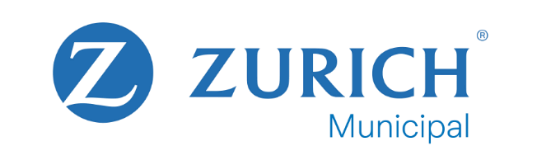 Certificate of Employers’ Liability Insurance(a)(Where required by regulation 5 of the Employers’ Liability (Compulsory Insurance) Regulations 2008 (the Regulations), a copy of this certificate must be displayed at all places where you employ persons covered by the policy or an electronic copy of the certificate must be retained and be reasonably accessible to each employee to whom it relates).                                     Zurich Municipal is a trading name of Zurich Insurance Company Ltd. A public limited company incorporated in Switzerland. Registered in the Canton of Zurich, No. CHE-105.833.114, registered offices at Mythenquai 2, 8002 Zurich. UK Branch registered in England and Wales no BR000105. UK Branch Head Office: The Zurich Centre, 3000 Parkway, Whiteley, Fareham, Hampshire PO15 7JZ. Zurich Insurance Company Ltd is authorised and regulated in Switzerland by the Swiss Financial Market Supervisory Authority FINMA. Authorised by the Prudential Regulation Authority. Subject to regulation by the Financial Conduct Authority and limited regulation by the Prudential Regulation Authority. Details about the extent of our regulation by the Prudential Regulation Authority are available from us on request. Our firm reference number is 959113.We hereby certify that subject to paragraph 2:The policy to which this certificate relates satisfies the requirements of the relevant law applicable in Great Britain, Northern Ireland, the Isle of Man, the Island of Jersey, the Island of Guernsey and the Island of Alderney (b)(a) the minimum amount of cover provided by this policy is no less than £5 million (c) Signed on behalf of Zurich Insurance Company Ltd (Authorised Insurer).Signature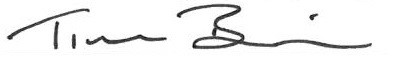 Tim BaileyChief Executive Officer of Zurich Insurance Company Ltd, UK BranchNotesWhere the employer is a company to which regulation 3(2) of the Regulations applies, the certificate shall state in a prominent place, either that the policy covers the holding company and all its subsidiaries, or that the policy covers the holding company and all its subsidiaries except any specifically excluded by name, or that the policy covers the holding company and only the named subsidiaries.Specify applicable law as provided for in regulation 4(6) of the Regulations.See regulation 3(1) of the Regulations and delete whichever of paragraphs 2(a) or 2(b) does not apply. Where 2(b) is applicable, specify the amount of cover provided by the relevant policy.Policy No.YLL-27208593131. Name of policyholderSouth Kyme Parish Council2. Date of commencement of insurance policy01/06/20233. Date of expiry of insurance policy31/05/2024